10. számú melléklet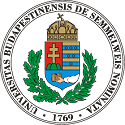 Semmelweis EgyetemPénzügyi IgazgatóságKöveteléskezelési CsoportDokumentációk átadás-átvételeDátum: 									aláírásSzervezeti egység megnevezése:Szervezeti egység megnevezése:Szervezeti egység megnevezése:Szervezeti egység megnevezése:Vevő neve:Vevő neve:Vevő kódja:Vevő kódja:MennyiségÁtvétel módjaÁtvevő aláírásaSzerződés másolata:Számla másolata:Fizetési emlékeztető:Levelezések másolata:(boríték, fax igazolása, tértivevény, egyéb levelezések, lelet, kórlap, elszámolási nyilatkozat, szem. igazolvány, útlevél)